Администрация муниципального образования Березовский сельсовет Бузулукского района Оренбургской области информирует, что Постановлением Правительства Оренбургской области № 297-п на территории Оренбургской области с 30 апреля 2019 года введен  особый противопожарный режимВ условиях особого противопожарного режима запрещено:- проведение огневых и других пожароопасных работ на объектах, расположенных в лесах на землях лесного фонда;-  сжигание стерни, пожнивных остатков и разведением костров на полях;- проведение огневых и других пожароопасных работ предприятиями и населением, включая топку печей, кухонных очагов и котельных установок, работающих на твердом топливе;- сжигание мусора и других горючих материалов, разведение костров на территориях населенных пунктов, садоводческих, огороднических и дачных некоммерческих объединений, степных массивов, лесонасаждений.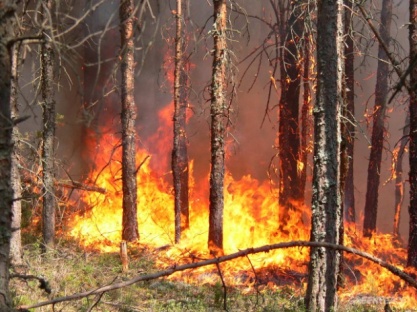 Необходимо:- соблюдать меры пожарной безопасности при проведении сельскохозяйственных работ;- ограничить доступ населения в лесные и степные массивы, поймы рек и водоемов;- убирать и вывозить мусор с личного подворья и придомовой территорий;- организациям и предприятиям всех форм собственности - принять меры по ликвидации стихийных свалок, расположенных на территории организаций и предприятий;- иметь запасы воды для целей пожаротушения;- провести работу по утилизации (ликвидации) сухой травы, стерни, соломы и иных растительных остатков на земельных участках из состава земель сельскохозяйственного назначения, землях предназначенных для ведения садоводства и огородничества, дачных участках, а также землях особо охраняемых территорий и объектов.ПАМЯТКА для населенияЛесные пожары - это стихийные бедствия, охватывающие, как правило, обширные территории в несколько сотен, тысяч и даже миллионов гектаров.Опасность лесных пожаров для людей связана не только с прямым действием огня, но и большой вероятностью отравления из-за сильного обескислороживания атмосферного воздуха, резкого повышения концентрации угарного газа, окиси углерода и других вредных примесей.Если горит лес:1. Лесные пожары опасны не только тем, что гибнут деревья, звери, птицы, насекомые, часто жертвами огненной стихии становятся люди, серьезный ущерб наносится сельскохозяйственным объектам и населенным пунктам. 2. Наибольшее количество очагов возгорания происходит в мае-июне после схода снега при установлении сухой погоды, когда новый травяной покров еще не образовался, а также из-за интенсивного пала прошлогодней травы. Второй всплеск активности происходит в июле-августе, в связи с установлением традиционной сухой погоды. 3. Лесной пожар – неконтролируемое горение растительности, в том числе древесной, приводящей к опустошению местности, гибели животных и растений. Лесные пожары – распространяются с огромной скоростью и легко переходят через широкие реки, озера, дороги. Могут вызвать возгорание зданий в населенных пунктах, деревянных мостов, линий электропередачи и связи, складов нефтепродуктов и других сгораемых материалов, а также становятся причиной гибели и травмирования людей. 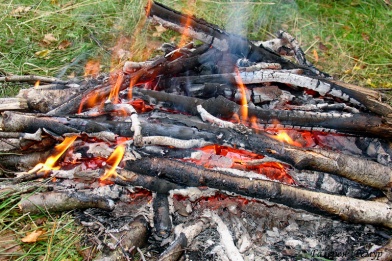 Лесные пожары происходят: - По вине людей, оставляющих непотушенные костры или окурки в местах отдыха;- Вследствие игры детей с огнем;- При сжигании мусора владельцами дач и садовых участков вблизи лесопосадок;- При ударе молнии;- При самовозгорании торфяника. Помните!До 90% лесных пожаров возникает из-за нарушения населением правил пожарной безопасности при обращении с огнем. 2. В пожароопасный сезон в лесу гражданам, посещающим лесные массивы недопустимо: - пользоваться открытым огнем;- использовать на охоте пыжи из легко-воспламеняющихся или тлеющих материалов;- оставлять промасленный или пропитанный горючими веществами обтирочный материал;- заправлять горючим баки двигателей, использовать неисправные машины, курить или пользоваться открытым огнем вблизи машин, заправляемых горючим; - оставлять бутылки или осколки стекла, так как это может послужить причиной возникновения возгорания;- выжигать траву под деревьями, на лесных полянах, а также стерню на поля;- разводить костры в хвойных молодняках, на торфяниках, лесосеках, в местах с сухой травой, под кронами деревьев, а также на участках поврежденного леса. 3. В пожароопасный сезон в лесу гражданам, имеющим садовые участки необходимо:- постоянно иметь запас воды на своих участках не менее 200 литров;- иметь противопожарный инвентарь, приставную лестницу;- не допускать складирования сгораемых материалов с противопожарных разрывах между участками;- дороги, проезды и подъезды к домам должны содержаться в исправном состоянии и свободными для проезда пожарной техники;- организовать в коллективных садах круглосуточное дежурство с целью своевременного обнаружения возгораний.Действия населения при приближении лесного пожара к населенному пункту или отдельным домам: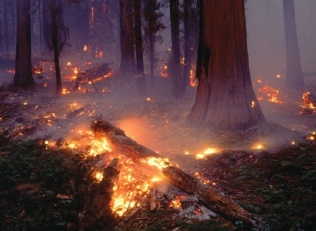 - необходимо увеличить противопожарные разрывы между лесом и границами застройки.При нахождении в зоне возникновения лесного пожара, на торфянике следует помнить:- если пожар только начинает разгораться, необходимо сбить пламя метелкой и веток, затаптывать небольшой огонь ногами, не дать ему перекинуться на стволы и кроны деревьев;- необходимо предупредить всех находящихся вблизи людей о необходимости выхода из опасной зоны;- если пожар потушить своими силами невозможно, то от низового пожара можно уйти, идти необходимо в наветренную сторону, перпендикулярно кромке пожара, по просекам, дорогам, полянам, берегам ручьев и рек.Запомните: при тушении торфяного пожара в зоне горения могут образовываться глубокие воронки, поэтому передвигаться следует осторожно, предварительно проверив глубину выгоревшего слоя.Необходимо выйти на дорогу или просеку;Выходить из опасной зоны надо быстро, перпендикулярно движению огня;Вал низового огня лучше преодолеть против ветра;Если невозможно уйти от пожара, войдите в водоем или накройтесь мокрой одеждойПрикройте органы дыхания платком или шарфом (предварительно смочив водой);После выхода из зоны пожара сообщите о месте и характере пожара в администрацию населенного пункта, местному населению, в лесничество, противопожарную службу.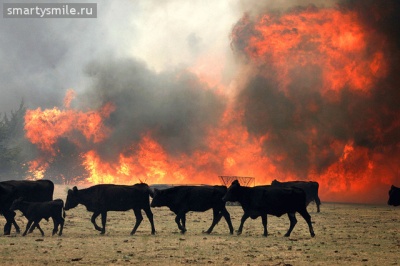 При приближении лесного пожара к животноводческим фермам необходимо:- Быстро эвакуировать животных из помещений;- Эвакуацию проводить с учетом вида животных;- Эвакуированных животных привязать или разместить в загоне или в другом помещении, чтобы они не разбежались и снова не попали в очаг пожара; - При эвакуации животных не проявлять торопливость и нервозность, чтобы не вызвать беспокойство животных.При приближении лесного пожара к садоводческим участкам необходимо: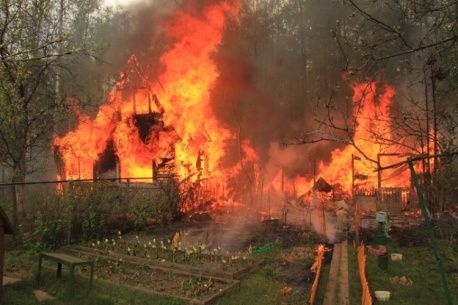 - Слушать передачи местных информационных средств о пожаре;- Закрыть вентиляционные отверстия дома;- Закрыть все наружные двери и окна;- В доме: наполнить водой ванны, раковины и другие емкости;- Снаружи наполнить все бочки и ведра;- Приготовить мокрые тряпки, для тушения углей или небольшого пламени;- При приближении огня обливать крышу и стены дома водой;- Постоянно осматривать территорию дома и двора в целях обнаружения тлеющих углей или огняЕДДС Бузулукского районаПриём сообщений от населения и организаций по телефону 112 (для абонентов сотовой связи),7-43-03 и 5-10-20 (для абонентов фиксированной связи)